Maths Year 6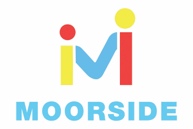 w/c 1.6.2020The objectives we are working on in this week are:To multiply fractions by whole numbers To multiply simple pairs of proper fractions, writing the answer in its simplest form. To divide proper fractions by whole numbers To find fractions of amounts This week’s learning will be a recap of more learning we carried out in school during the Spring term. On Monday, you will start by revisiting how to multiply fractions by whole numbers; then on Tuesday, you will revisit multiplying simple pairs of proper fractions; on Wednesday, you will be revisiting how to divide proper fractions by whole numbers; on Thursday, you will be revisiting finding fractions of amounts; and finally, on Friday, you can practise what you have learnt this week using activities on Classroom Secrets Kids. Using the link below, click on Summer Term – Week 4 and each day (Monday – Thursday) watch the video and complete the accompanying task (these are printed in your pack). Lesson 1 – Monday, Lesson 2 – Tuesday, Lesson 3 – Wednesday, Lesson 4 – Thursday. https://whiterosemaths.com/homelearning/year-6/On Friday, use the following links to continue practising what you have learnt this week:https://kids.classroomsecrets.co.uk/resource/fractions-of-an-amount-video-tutorial-2/https://kids.classroomsecrets.co.uk/resource/multiply-fractions-by-fractions-video-tutorial/https://kids.classroomsecrets.co.uk/resource/year-6-multiply-fractions-by-integers-game/https://kids.classroomsecrets.co.uk/resource/year-6-divide-fractions-by-integers-game-2/Monday (part 1) 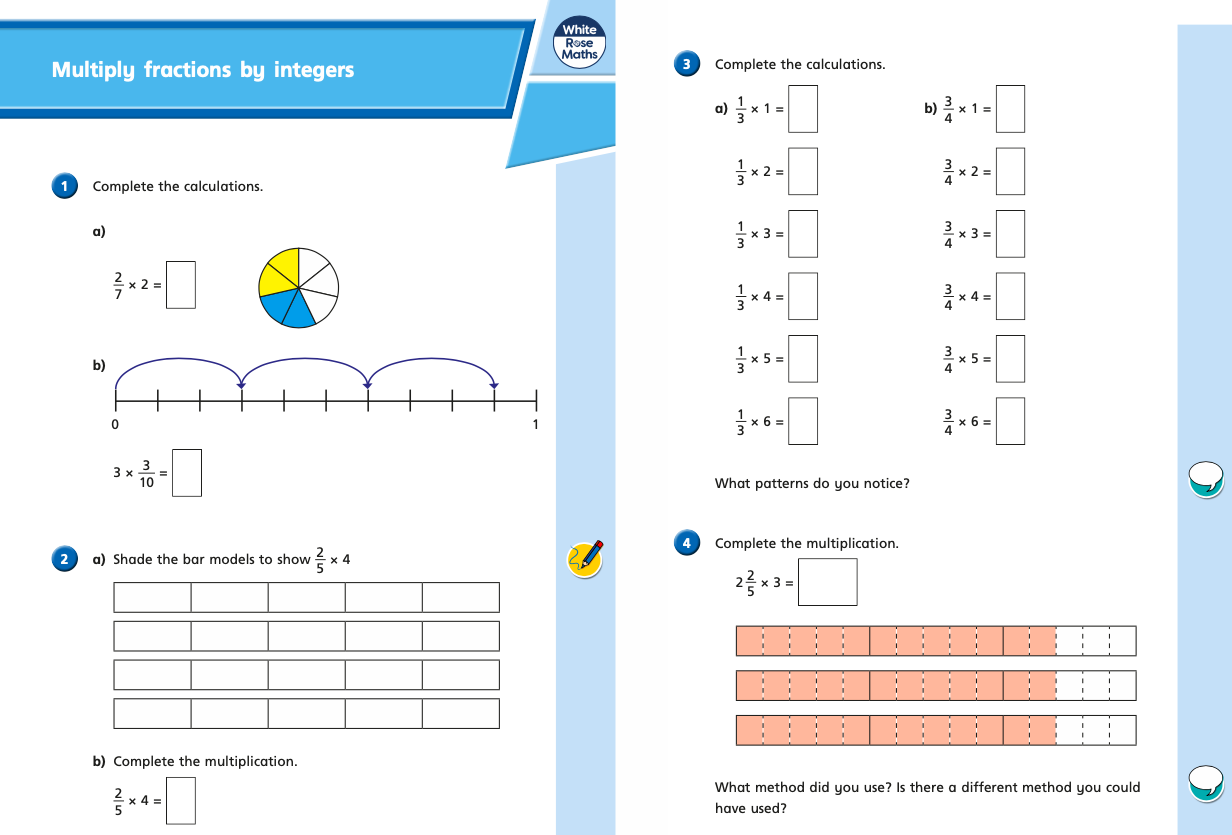 Monday (part 2) 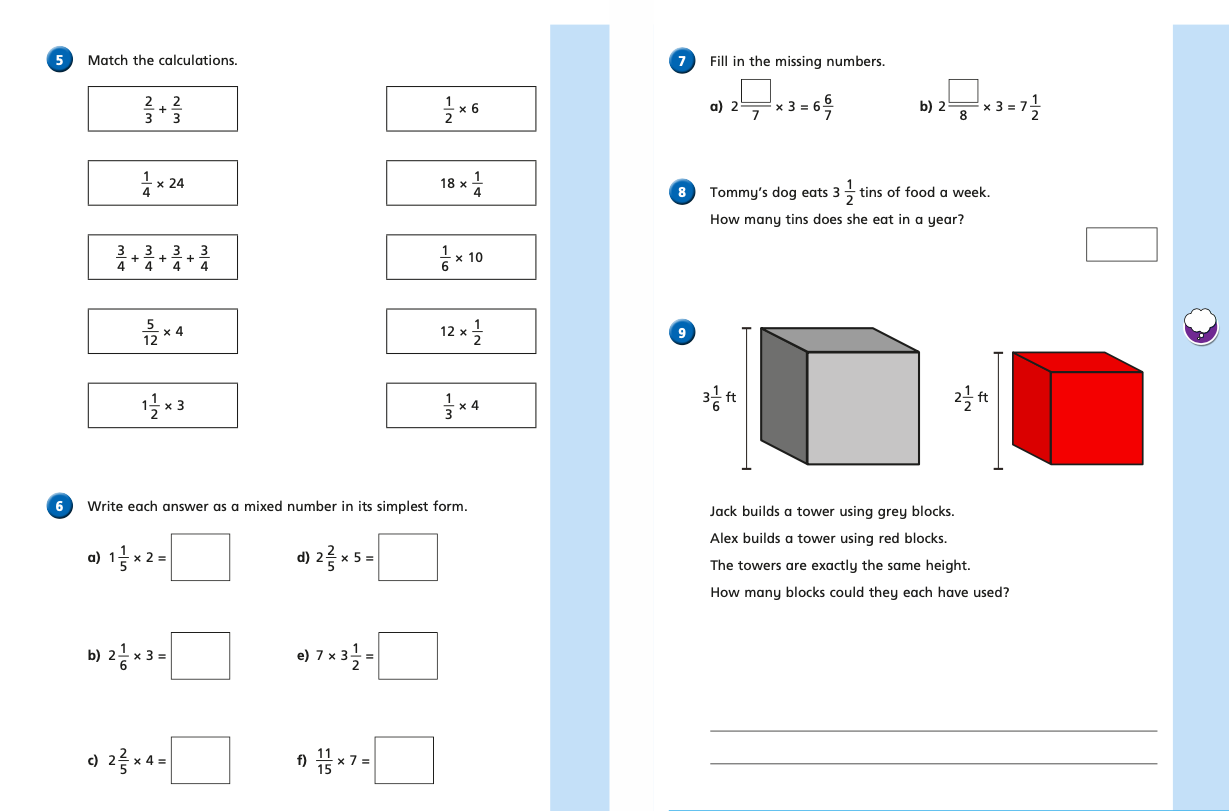 Tuesday (part 1) 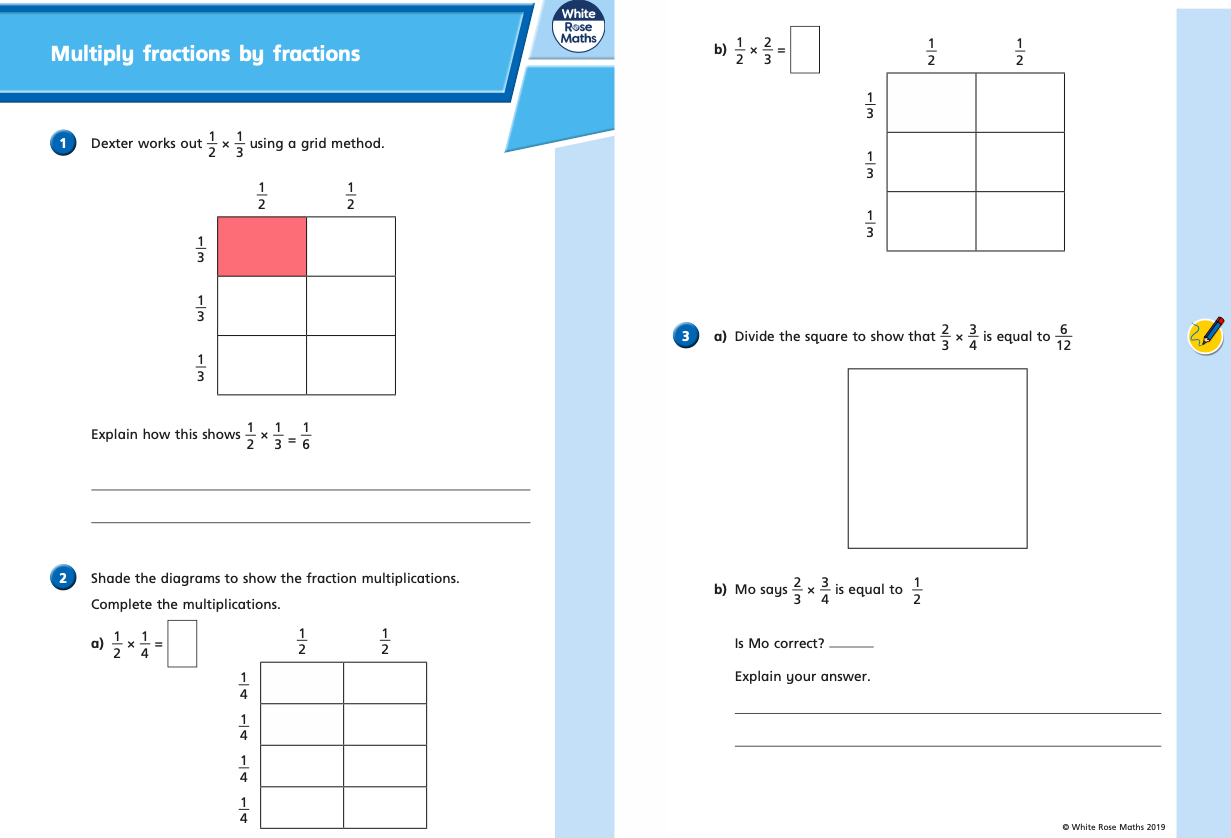 Tuesday (part 2) 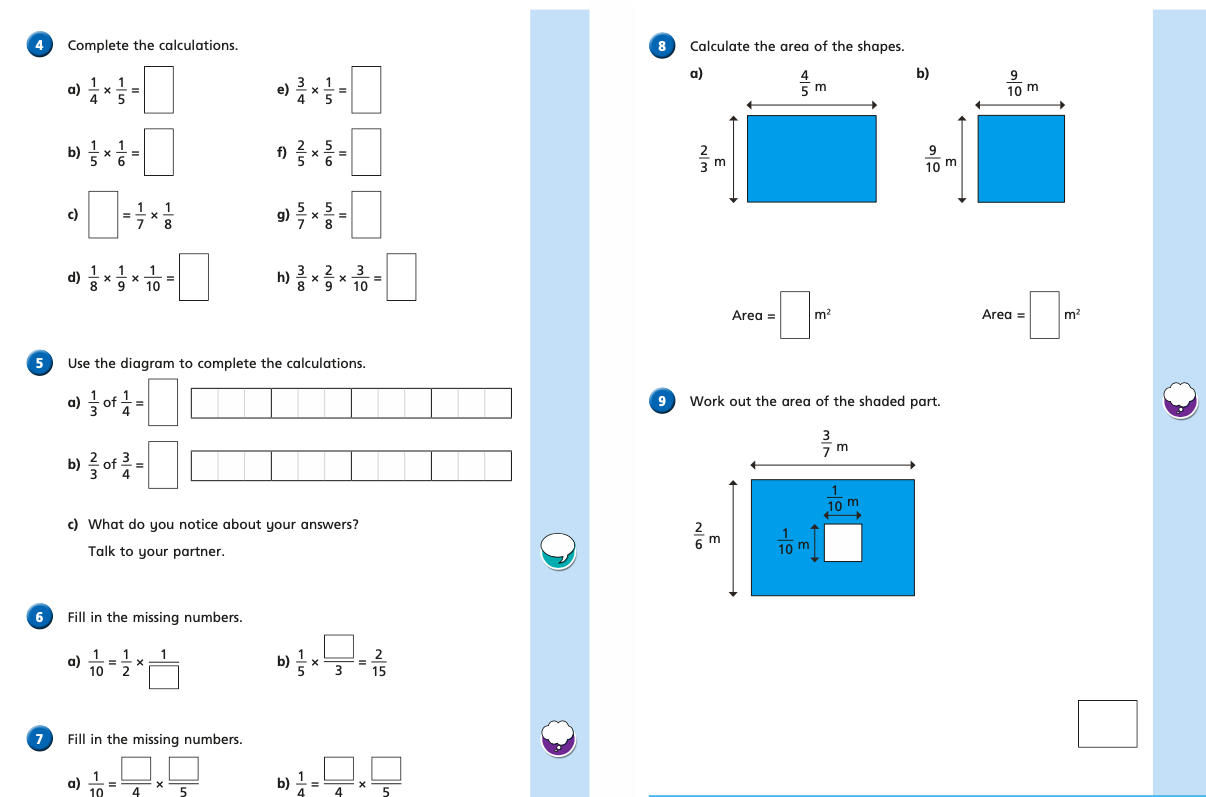 Wednesday (part 1)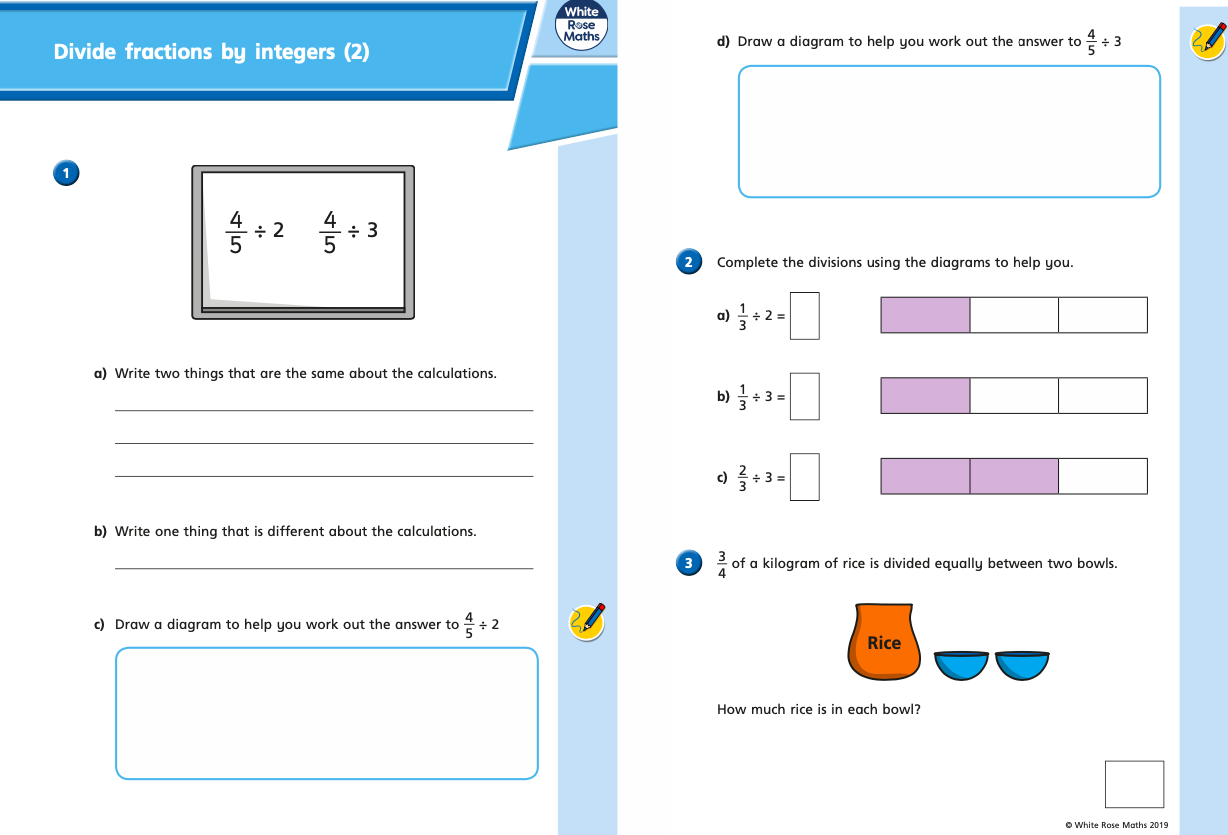 Wednesday (part 2) 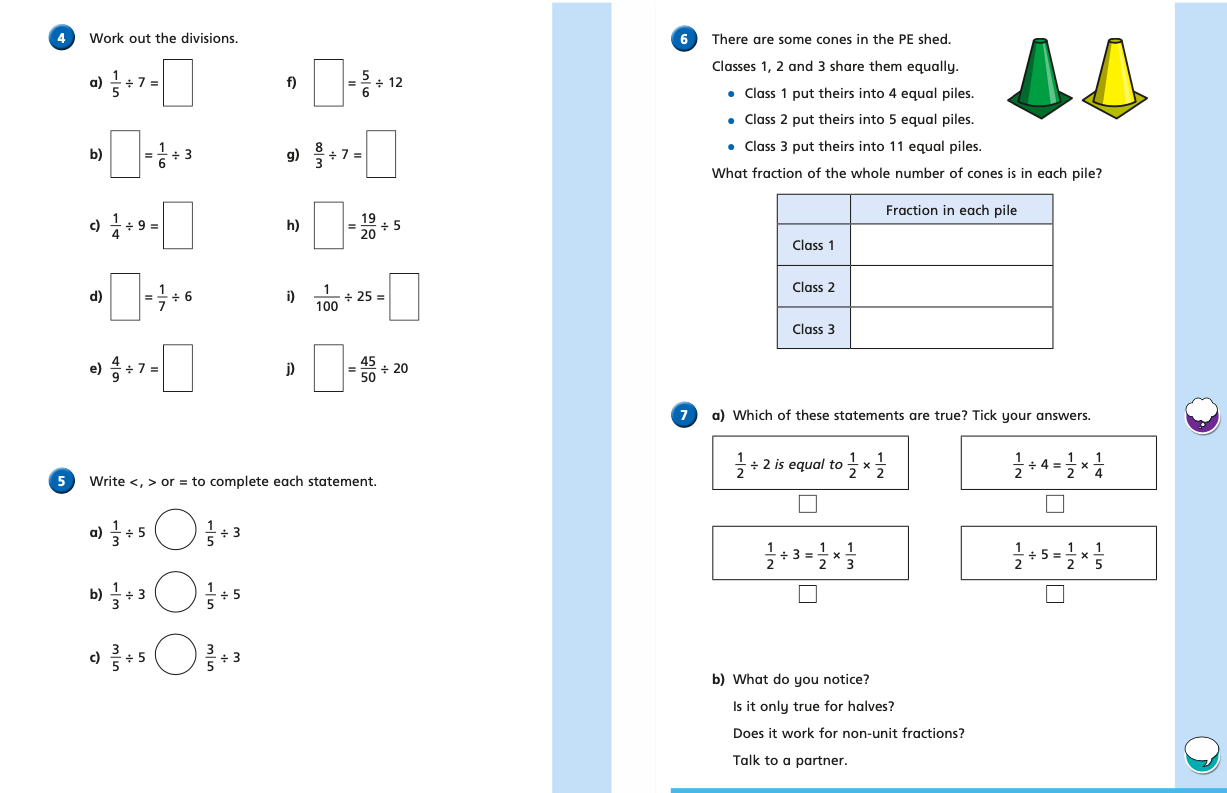 Thursday (part 1) 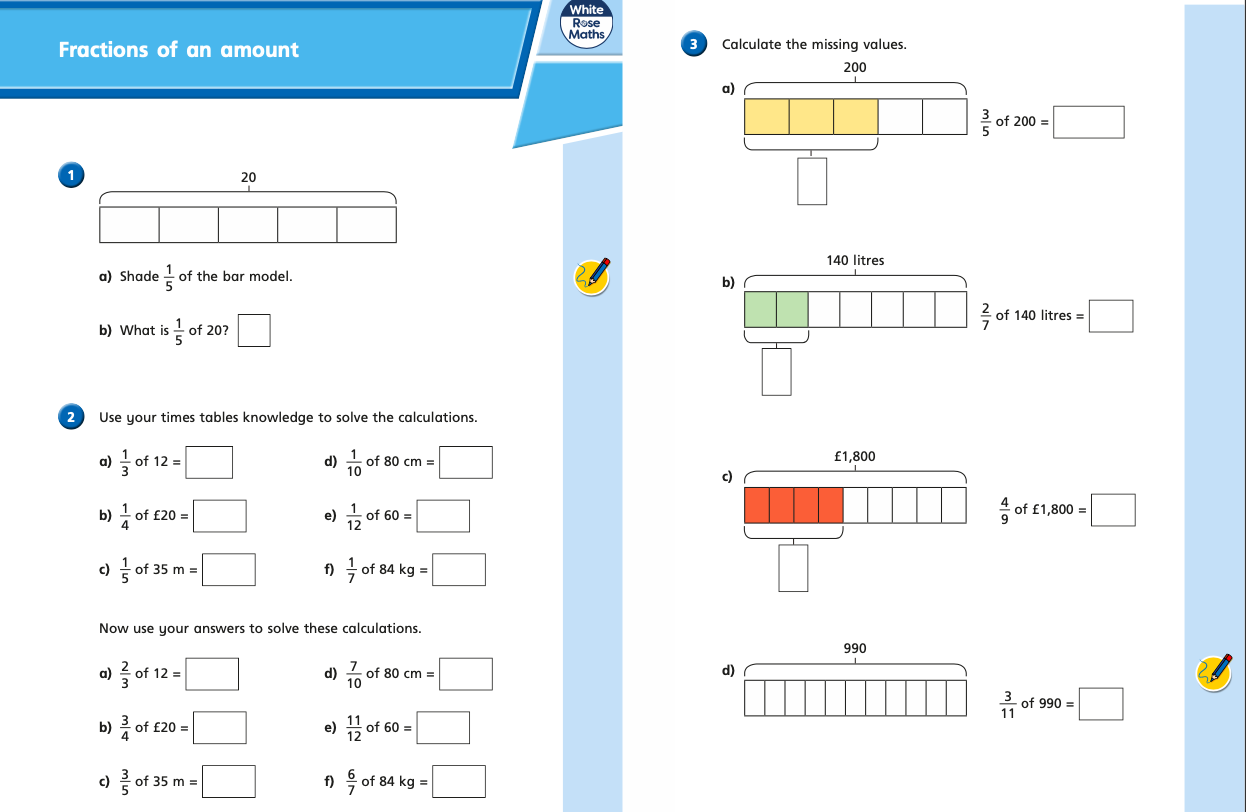 Thursday (part 2) 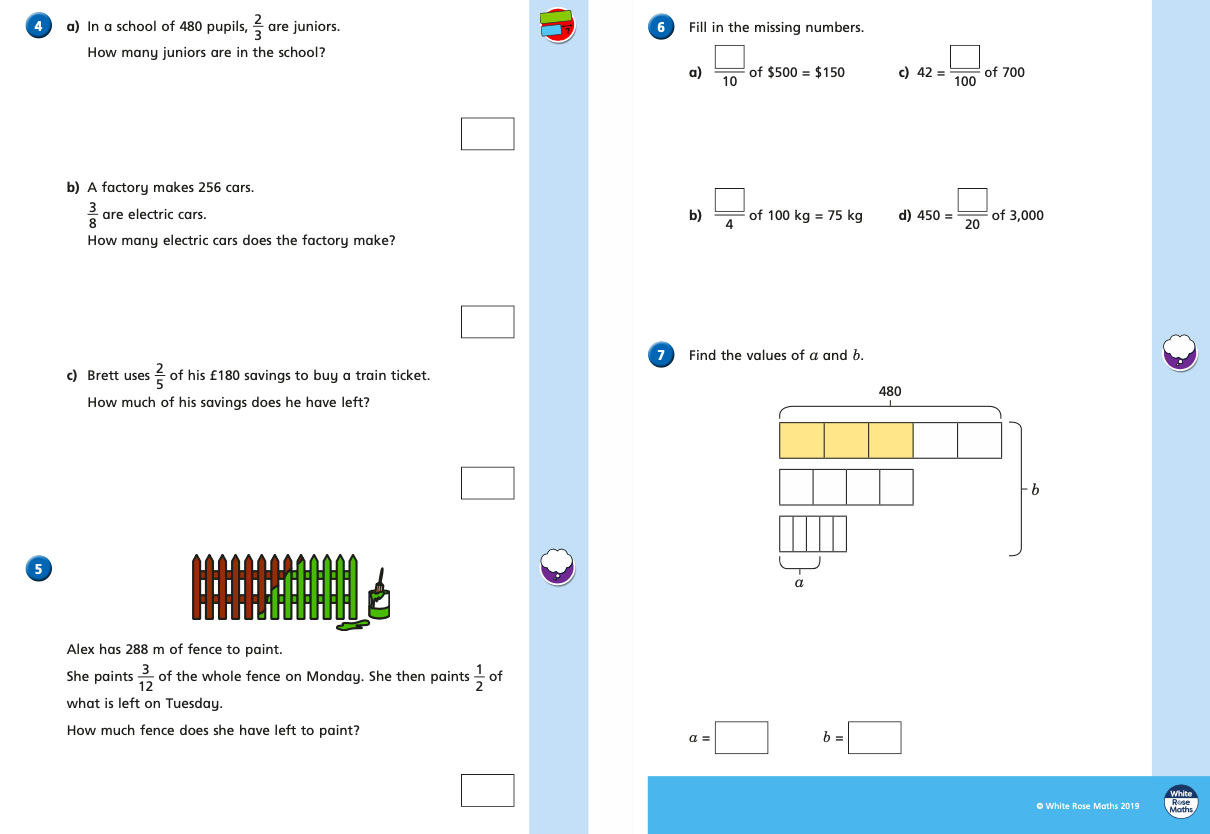 